NABÍDKA č. N/2019/046PKNPOPIS ZBOŽÍ:Sprchový vozík Basic 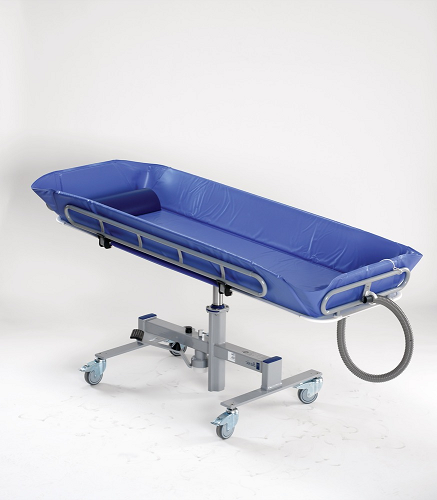 Sprchový vozík Basic je určen pro zvedání a převoz ležících pacientů/obyvatel z lůžka ke sprše, jejich sprchování přímo na vozíku s následným převozem a spuštěním zpět na lůžko. Je vybaven lehátkem s mírným sklonem pro odtok vody Široká a měkká matrace zajišťuje pohodlí pacienta/obyvatele, umožňuje jeho otočení dovolující umytí zad. Snadno snímatelná matrace usnadňuje čištění a dezinfekci vozíku. Matrace a polštář jsou modré, podvozek, lehátko a postranice šedé.Technické a uživatelské parametry    Hydraulický zdvih a spouštění ovládané nožním pedálemKonstrukce sprchového vozíku dovoluje ulehčení přesunu pacienta najetím lehátka nad lůžko do jeho těsné blízkosti Čtyři kolečka s brzdami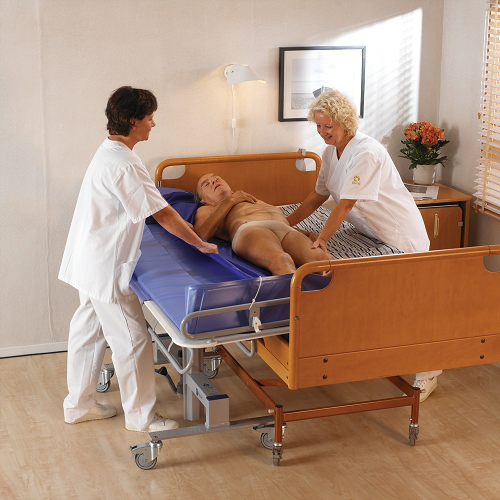 Automatické vyrovnávání do roviny při spuštění vozíku na lůžkoSklopné postranice se dvěma bezpečnostními západkami proti uvolněníMěkká matrace s odtokovými kanálkyPodložka hlavyZátka odpaduNosnost 150 kgNabídková cena – SPECIFIKACE: 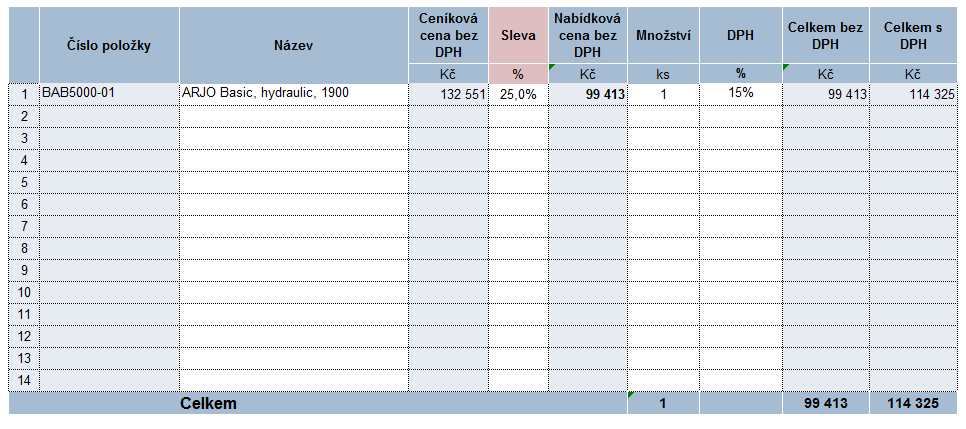 Ceny zařízení jsou včetně dopravy do místa určení, instalace a zaškolení obsluhy.Platební podmínky:Platba na základě faktury vystavené po předání zboží uživateli.Dodací podmínky:Zařízení bude dodáno nebo nainstalováno v termínu do 8 týdnů od podpisu smlouvy oběma stranami nebo od objednávky.Záruční doba:Záruční lhůta na zařízení je 24 měsíců od data předání zboží uživateli.Podmínky servisu:Nabízíme možnost uzavření servisní smlouvy na pravidelnou údržbu zařízení 1 x ročně, při případných pozáručních opravách poskytujeme 20 % slevu na náhradní díly a na dopravu  technika (11,20 Kč/km), 50 % slevu na práci technika.V případě, kdy není uzavřena servisní smlouva, účtujeme na dopravu technika 14 Kč/km, na práci technika 890 Kč/hod. Sídlo servisního technika je v Praze a Brně.Spolupracujeme s Chironaxem ve Frýdku Místku, který pro nás provádí montážní a servisní prácePlatnost nabídky:Cenová nabídka je platná do 31. 12. 2019S pozdravem,Arjo Czech Republic s.r.o.Datum: 1.4.2019